Thanks for assisting to promote the upcoming Parent SeminarWhat Your Child Needs From You.Information below can be ‘cut and pasted’ and used for:school newsletters – including Principals / Coordinators message,school websites, meetings and assemblies, school noticeboards (suggest enlarging flyers/posters to A3),emails through teachers/year coordinators/FLO, school APPS and social media,All material can also be downloaded from the DPC website with material available as .jpgs that can be hyperlinked, in word and PDF formats.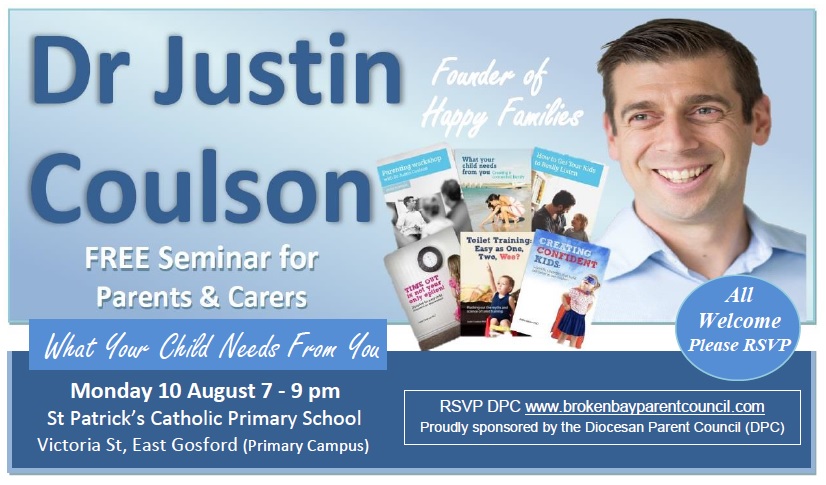 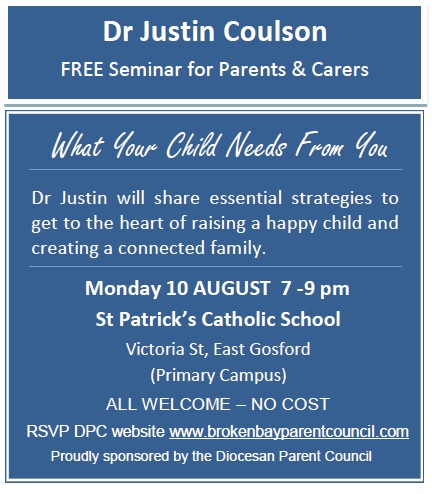 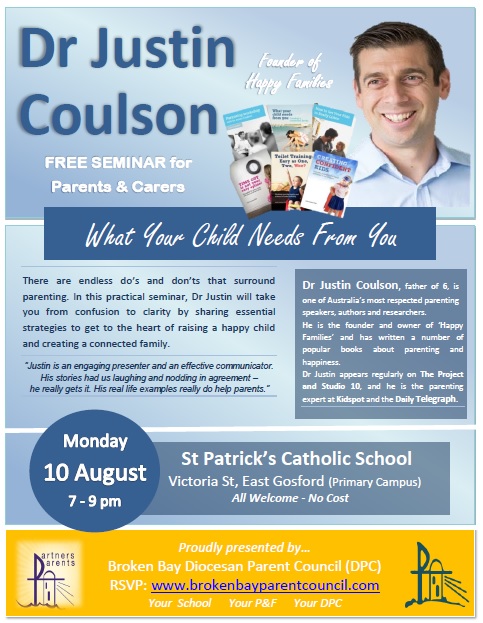 